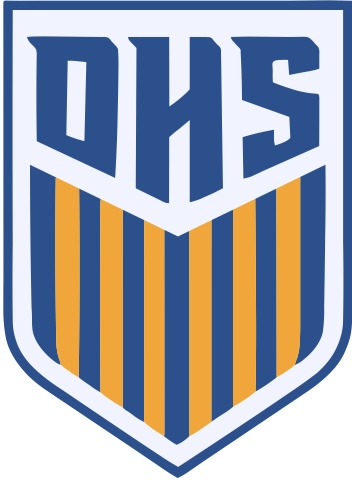 OLENTANGY LADY BRAVES SOCCERCOACHING STAFFVarsity Coach: Matt EvansPersonal Email: matthew_evans@olsd.usCell Phone: 614-506-6741Varsity Assistant Coach: Danielle KaylorJunior Varsity A Coach: Elise JohnsonJunior Varsity B Coach: Toni LytusGoalkeeper Coach: Phil RothgebCOMMUNICATIONTeam Website: https://www.leaguelineup.com/welcome.asp?url=wbravessoccerTeam Twitter: @olentangywsoc22Coach Evans Twitter: @coachevans10687Remind Code: 847kdk2BOOSTERSPresident: Steve SchaffnerVice President: Monica WardlowTreasurer: Bryan LearSecretary: Casey AltieriOAB Rep: Suzanne WilliamsWeb Advisor: Chad LaucherLEADERSHIP COUNCILAudrey Oliver, 12: spirit wearErin McElroy, 12: senior banner/team posterOlivia Hesket, 12: spirit wear, special eventsLexi White, 12: special eventsLucy Altieri, 12: goal settingCaroline Hennegan, 12: goal settingKatie MacDowell, 12: nutritionReagan Ross, 11: senior banner/team posterAudrey Williams, 11: fundraising/booster liaisonKareena Wardlow, 10: nutritionOLENTANGY LADY BRAVES SOCCEROff Season TrainingPlease refer to the calendar on the team website for time, location, and changes. Nothing is mandatory before August 1, but it is recommended to be prepared.January – May: Monday/Wednesday 4p-5p (lifting)May 31 - June 2: Freshman Orientation, 5p-7p (freshman only; practice)June 6- July 8: Monday/Wednesday 330p-630p, Friday 9a-11a (lifting, fitness, open field)July 12 – July 28: refer to team calendar*4-5 practices will be in July. Once the dates are identified, information will go out.Youth Camp (K-8)June 13-16 (17 is a make-up date if needed) 6p-730p @ OHS practice fieldsYouth camp will be combined with the boys’ soccer programLC members will run stations; other players are also asked to volunteerTraining time for the high school team this week is MWF 9a-11aSummer ShowcasesWatterson Showcase: July 16-17 at Olentangy Orange HSBraves Showcase: July 23-24 at OHSSchedule will come out in late June but expect a morning and afternoon game each dayIndividual driving arrangements will need to be madePlease sign up on website if you are available to playTryoutsTryouts will be held August 1stThere will be 2 sessions: 8a-11a and 4p-6pWe will keep 18-20 girls on each team depending on numbersFreshman CAN make varsity (anyone can make varsity)Juniors will not be on JVB, and seniors will not be on JVA or JVBTeams will be posted on the website in the evening on August 1stMandatory training begins August 2OLENTANGY LADY BRAVES SOCCERFinal FormsAll forms (including an updated physical) must be completed by August 1Forms/links can be found on the websiteCoaching Staff CommunicationThe coaching staff will meet 1-on-1 with each player to go over goals and expectations during the week following tryouts. If a player needs to contact a coach, PLEASE USE THE REMIND APP. Questions about playing time, role and/or goals will be conducted in person between the player and coach. The coach will follow-up with the player to check progress. If a parent/guardian needs to be involved after that point, the coach will reach out to schedule a time to meet. The meeting will include 2 coaches, the player and parent/guardian. There will be no meetings after the game; we will allow 24-hours to pass before talking.Issues that are appropriate concerns for a parent to discuss with the coaching staffTreatment of your child; mentally or physicallyConcerns about your child’s behaviorIssues that are not appropriate concerns for a parent to discuss with the coaching staffPlaying timeStrategyOther team membersIn-Season Practice/GamesAll teams will practice separately – times will be communicated. Once games start, JVA and Varsity will practice Monday/Wednesday/Friday with games on Tuesday/Thursday/Saturday. JVB will practice Tuesday/Thursday with games on Monday/Wednesday/Saturday. Friday practices will be 3p-430p. If there is no game that week on Saturday, there may be a practice scheduled. There will be nothing on Sunday.Check calendar for game dates/times. The coach will notify the players ahead of time for away games on what time the bus will be leaving.If a player will not be riding the bus home, they must have a parent/guardian sign them out. The coach or parent rep will have a sign-out sheet at each away game.Since JVA/Varsity will be playing on the same night/location, they are required to watch 1 half of the other game. For example, after the JVA game is done, the players must stay and watch the first half of the varsity game before leaving and the varsity players will watch the first half of JVA before getting ready for their game. Please see coach in advance if there will be a conflict.OLENTANGY LADY BRAVES SOCCERPlaying TimeWhile we try to teach the players to focus on progress and development beyond the results of a game, we must recognize that by the time players reach the high school level of competition, the results are important. Therefore, we will try to put the best possible team on the field. The result is that not everyone will play or play equally at the varsity level. The coaching staff may exercise the option of moving a player(s) up or down for a game(s). This is nothing more than allowing players to get actual playing time; it is not a punishment if moving down for a game. Playing time at the JV level will be distributed more amongst all players. All players will play in every game but playing time may not be equal.Lettering and Team AwardsPlayers will receive a varsity letter based on their playing time and decisions by the coaching staff; players must make an appearance in 50% of regular season varsity games to earn a letter for that season. Special circumstances will be handled individually by the coaching staff. End of season awards will be determined by teammates, coaching staff, opposing coaches and/or administrators.EquipmentAll players will be issued multiple uniform items for the use of the season. All items must be returned after the season. Players will also be issued practice shirts to wear for the season. Which shirt to wear each day will be communicated in advance so that players can be in uniform. The athlete is responsible for the proper care and security of equipment issued to them.Social Media PolicyThe use of email messages, text messages, blogs, websites, or other electronic communications to make inflammatory or derogatory comments, and/or inappropriate descriptions or pictures regarding another team member, another student, a coach, another school or team, or other staff member is strictly prohibited.  For the purposes of this policy, inappropriate comments may include, but are not limited to, inappropriate comments/pictures/descriptions regarding another person’s race, ethnic background, culture, religion, gender, or sexual orientation. Any violation of our social media policy may result in disciplinary action.